Развлечение к 8 марта для детей подготовительной группы: «А ну-ка, девочки».Цель: Вызвать у детей радостные эмоции.
Задачи: Воспитывать доброжелательное отношение друг к другу, желание прийти на помощь, доставить радость родным людям.Ведущая. Дорогие ребята! 8-го марта мы отмечаем Международный Женский день. В этот день мы поздравляем своих мам, бабушек, сестрёнок. И, конечно же, нельзя забыть о наших девочек. Мы подготовили для них конкурс «А ну-ка, девочки», в котором они покажут нам какие они умелые, ловкие. А вас, мальчики, попрошу хлопать веселее и болеть за девочек. Итак, встречайте наших конкурсанток! 
Звучит песня « Из чего же, из чего же» (грамзапись).  Девочки входят по одной и садятся на стулья. Воспитатель. Для того, чтобы начать наш конкурс девочкам нужно разделиться на две команды, придумать названия командам и выбрать капитанов.Воспитатель. Название команд выбрали: «Ромашка» и «Мимоза». Капитанов выбрали.Конкурс мы начинаем для вас, У нас все в сборе, все готовы!Желаем зрителям веселья, смеха.Участницам- победы и успеха.Воспитатель. Первый конкурс- разминка. Загадки, команды отвечают по очереди.По утрам своих ребят водят мамы в..( детский сад).Я люблю трудиться, не люблю…(лениться).Сама умею ровно, гладко застелить свою…(кроватку).Помогать я маме буду, с ней мы вымоем…(посуду).Молодчина эта Лина, лепит всё из…(пластилина). Нашей маленькой Иринке рисовать люблю…( картинки).Папа и мама дома со мной, значит сегодня день…(выходной).У себя в саду Андрейка поливал цветы из…(лейки). Воспитатель. Молодцы, девочки, с загадками справились. Для следующего конкурса команды под музыку должны построиться друг за другом в определённой последовательности: команда «Ромашка» выстраиваются игроки по росту, а в команде «Мимоза»-  по длине волос. Побеждает та команда, которая первая справится с заданием.Звучит музыка.Воспитатель. Молодцы, справились с заданием. Сейчас с девочками поиграют мальчики. Конкурс «Передай по кругу мяч». Участники произносят такие слова: Ты катись веселый мячикБыстро - быстро по рукам,У кого веселый мячик,Тот станцует с нами.Ребенок, у кого оказался мячик, приглашает мальчика или девочку на танец.Воспитатель. Молодцы, хорошо потанцевали, а сейчас давайте отдохнём, мальчики для девочек приготовили сюрприз.1.Мальчик. К празднику 8 МартаМы готовили подаркиДля девчонок дорогихИ хотим поздравить их!2. Мальчик. Мы подружек поздравляем и от всей души желаем 
Счастья, радости, везения… 
Все. И хорошего настроения! 
3.Мальчик. Милые девочки, вам поздравленье, 
Море улыбок, солнечный свет, 
Будьте добрее, будьте нежнее, 
Мальчики шлют вам весенний привет! 
4. Мальчик. Мы старались, мы спешили, 
Дружно мы стихи учили. 
Мы девчонок поздравляем, 
Счастья, радости желаем! После поздравления мальчики дарят девочкам подарки.Воспитатель. Спасибо, мальчики. Продолжаем наш конкурс. Для следующего конкурса нужно командам построиться друг за другом. Слушайте задание: участники команд по очереди должны нарисовать портрет мамы на листе бумаги. Сначала одна участница рисует овал лица, другая- волосы и т.д. Побеждает та команда, которая первая справится с заданием.Девочки под музыку выполняют задание.Воспитатель. Молодцы. А сейчас конкурс для капитанов. Нам нужно два мальчика. Как тяжело мамам одеть ребёнка в детский сад. Особенно в зимний период времени. Чтобы ребёнок не перегрелся, его нужно одевать в следующей последовательности: сначала надеть штаны, потом носки, затем свитер, обувь, шапку, куртку, шарф, варежки. Вот сейчас мы выясним, смогут ли помочь мамам одеть ребёнка капитаны команд.Капитаны команд под музыку одевают мальчиков.Воспитатель. Молодцы, капитаны, справились с заданием. Сейчас последний конкурс для команд, который называется «Собери цветок для мамы». На полу лежат пять разноцветных лепестков, нужно собрать цветок одного цвета. Команда «Ромашка» собирает жёлтый цветок, а команда «Мимоза»- красный.Под музыку игроки собирают цветы. Воспитатель благодарит команды за участие в конкурсе, объявляет победителя и читает стихи.Воспитатель. И в заключении нашего конкурса, хочется ещё раз сказать несколько добрых слов нашим девочкам: С днём 8 марта, с праздником весенним!С радостным волненьем в этот светлый час.Дорогие наши, добрые, хорошие, С днём 8 марта поздравляем вас!Милые девочки, будьте всегда красивыми, добрыми, нежными, удивительными, ласковыми, загадочными, здоровыми и любимыми.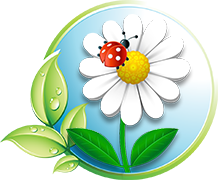 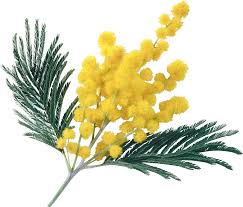 